В соответствии с Указом Президента Российской Федерации от 17 апреля 2020 г. № 272 «О представлении сведений о доходах, расходах, об имуществе и обязательствах имущественного характера за отчетный период с 1 января по 31 декабря 2019 г.», администрация Вурнарского района Чувашской Республики постановляет:Продлить сроки представления сведений о доходах, расходах, об имуществе и обязательствах имущественного характера руководителями муниципальных учреждений Вурнарского района Чувашской Республики за период с 1 января по 31 декабря 2019 г. до 1 августа 2020 г. включительно.Глава администрации                                                                                              Л.Г. НиколаевИсп. А.С. Хисамиева 27505Ч¸ваш РеспубликинВ¸рнар районćн администрацийеЙЫШĂНУ21.04.2020 ҫ. № 277В¸рнар поселокć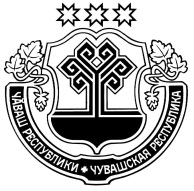 Чувашская РеспубликаАдминистрация Вурнарского районаПОСТАНОВЛЕНИЕ21.04.2020 г.№ 277п ВурнарыО продлении сроков представления сведений о доходах, расходах, об имуществе и обязательствах имущественного характера руководителями муниципальных учреждений Вурнарского района Чувашской Республики за период с 1 января по 31 декабря 2019 г.О продлении сроков представления сведений о доходах, расходах, об имуществе и обязательствах имущественного характера руководителями муниципальных учреждений Вурнарского района Чувашской Республики за период с 1 января по 31 декабря 2019 г.